.Sec.1:  Rockin Chair R, Slow Shuffle ½ Turn L, Kick LSec.2: Back Rock L, Step L, Scuff R, Step R, Scuff L, Step L, Touch RSec.3: Vine R, Vine ¼  Turn L, Scuff RSec.4: Pivot ½ Turn L, Step L, Hold,Pivot ½ Turn R, Step R, HoldSec.5: Heel Strut R, Heel Strut L,Kick 2x R,  Back Rock RSec.6: Step R, Touch L, Step ¼ Turn L, Scuff R, Step R  , Pivot ½ Turn L, Step R,  Scuff LSec.7: Diagonal Steps with Recover fwd, and back, Scuff LSec.8:  Vaudeville R,  Step L, Stomp R, Hold  Stomp L , HoldTAG 1: nach Wand 2:Rockin‘ ChairTAG 2: nach Wand 4 ( Musik wird langsam) Tag beginnt mit dem Wort „ WHEN“ (When I was a Boy)Sec.A:  Rock Step, Shuffle ½ Turn R, Rock Step L, Shuffle ½ Turn LSec. B:  Side Rock R, Cross and cross, Side Rock L, Cross and crossDown Home (de)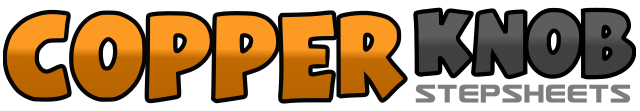 .......Count:64Wand:2Ebene:High Beginner.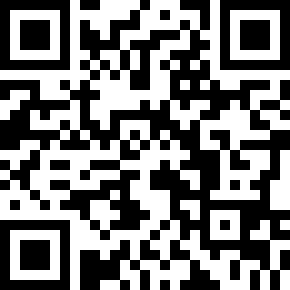 Choreograf/in:Harry Schalk (AUT) - Februar 2018Harry Schalk (AUT) - Februar 2018Harry Schalk (AUT) - Februar 2018Harry Schalk (AUT) - Februar 2018Harry Schalk (AUT) - Februar 2018.Musik:Down Home - AlabamaDown Home - AlabamaDown Home - AlabamaDown Home - AlabamaDown Home - Alabama........1,  2RF Schritt vor,  Gewicht wieder auf LF3,  4RF Schritt zurück, Gewicht wieder auf LF5,  6RF Schritt mit ¼ Dreh. links, LF neben RF stellen7,  8RF Schritt mit ¼ Dreh. links , LF kickt nach vorne1,  2LF Schritt zurück, Gewicht wieder auf RF3,  4LF Schritt vor, RF Bodenstreifer vor5,  6RF Schritt vor, LF Bodenstreifer vor7,  8LF Schritt vor, RF Zehensp. hinter LF auftippen1,  2RF Schritt rechts, LF Kreuzt dahinter3,  4RF Schritt rechts, LF neben RF auftippen5,  6LF Schritt links, RF Kreuzt dahinter7,  8LF Schritt mit ¼ Dreh. links, RF Bodenstreifer vor1,  2RF Schritt vor, ½ Dreh. links auf beiden Beinen ( Gew. LF)3,  4RF Schritt vor, Halten5,  6LF Schritt vor, ½ Dreh. rechts auf beiden Beinen ( Gew. RF )7,  8LF Schritt vor , Halten1,  2RF Ferse vorne aufsetzen, RF ganz aufsetzen3,  4LF Ferse vorne aufsetzen, LF ganz aufsetzen5,  6RF kickt vor, Nochmal7,  8RF Schritt zurück, Gewicht wieder auf LF1,  2RF Schritt nach rechts, LF neben RF auftippen3,  4RF Schritt mit ¼ Dreh. links, RF Bodenstreifer vor5,  6RF Schritt vor, ½ Dreh. links auf beiden Beinen (Gew. LF)7,  8RF Schritt vor, LF Bodenstreifer vor1,  2LF Schritt schräg links vor, RF neben LF auftippen3,  4RF Schritt schräg rechts zurück, LF neben RF auftippen5,  6LF Schritt schräg links zurück, RF neben LF auftippen7,  8RF Schritt schräg rechts vor, LF Bodenstreifer vor1,  2LF kreuzt über RF, RF Schritt nach rechts3,  4LF Ferse vorne aufsetzen, LF Schritt vor5,  6RF Schritt vor mit aufstampfen, Halten7,  8LF Schritt vor mit aufstampfen, Halten1,  2RF Schritt vor, Gewicht wieder auf LF3,  4RF Schritt zurück, Gewicht wieder auf LF1,  2RF Schritt vor , Gewicht wieder auf LF3& 4RF Schritt mit ¼ Dreh. rechts, LF dazu, RF Schritt mit ¼ Dreh. rechts5,  6LF Schritt vor, Gewicht wieder auf RF7& 8LF Schritt mit ¼ Dreh. links, RF dazu, LF Schritt mit ¼ Dreh. links1,  2RF Schritt rechts, Gewicht wieder auf LF3& 4RF kreuzt vor LF, LF heranziehen, RF kreuzt vor LF5,  6LF Schritt links, Gewicht wieder auf RF7& 8LF kreuzt vor RF, RF heranziehen, LF kreuzt vor RF